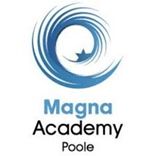 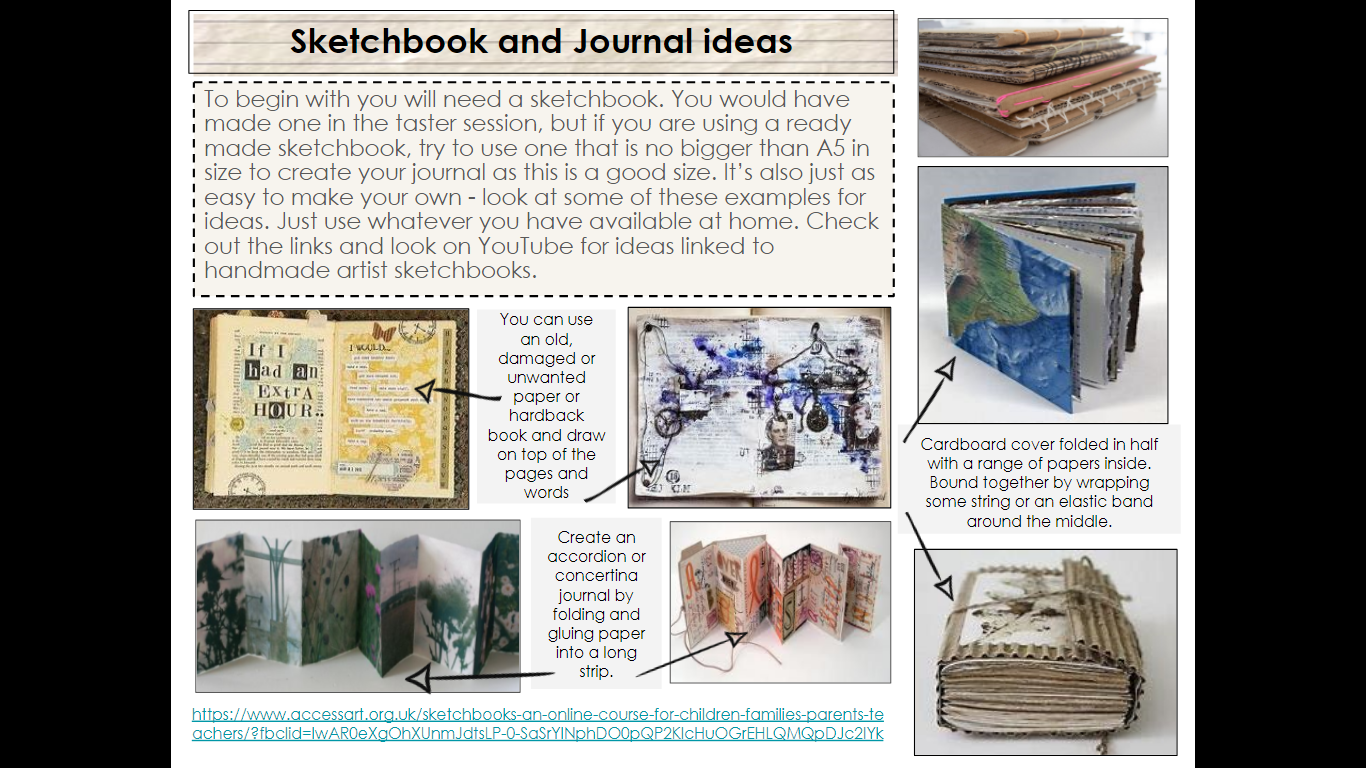 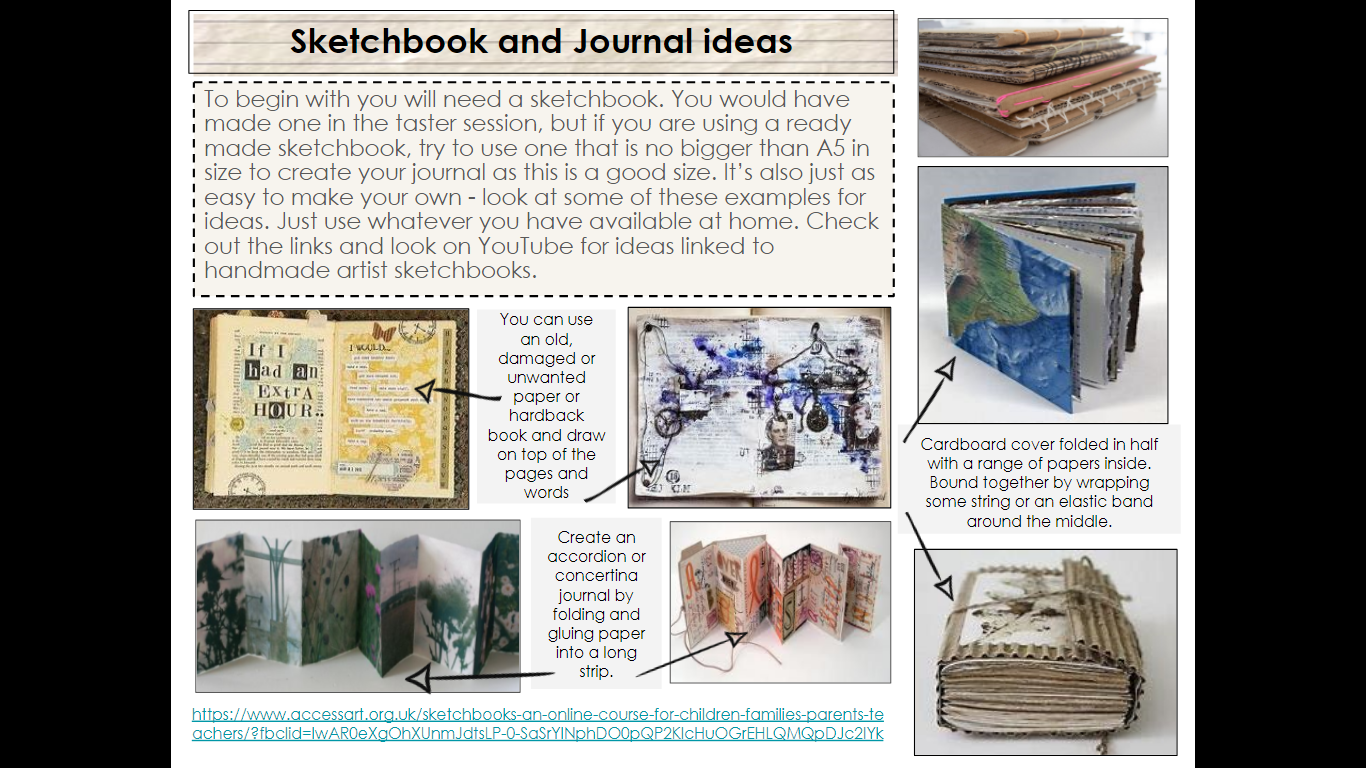 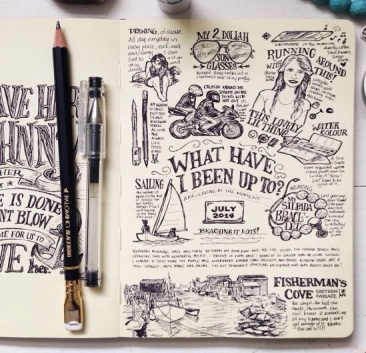 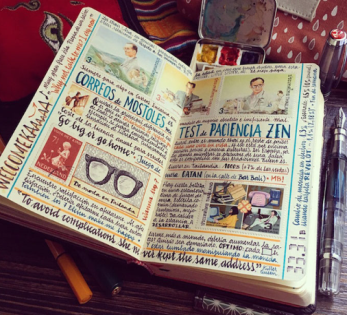 Additional Information:Recommended reading & activities list:https://www.accessart.org.uk/sketchbooks-an-online-course-for-children-families-parents-teachers/?fbclid=IwAR0eXgOhXUnmJdtsLP-0-SaSrYINphDO0pQP2KlcHuOGrEHLQMQpDJc2IYkhttps://www.studentartguide.com/articles/art-sketchbook-ideashttp://josenaranja.blogspot.com/https://www.thisiscolossal.com/2018/04/handmade-sketchbooks-by-jose-naranja/https://www.sketchbookproject.com/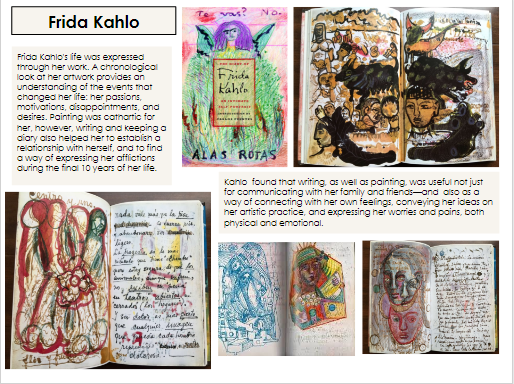 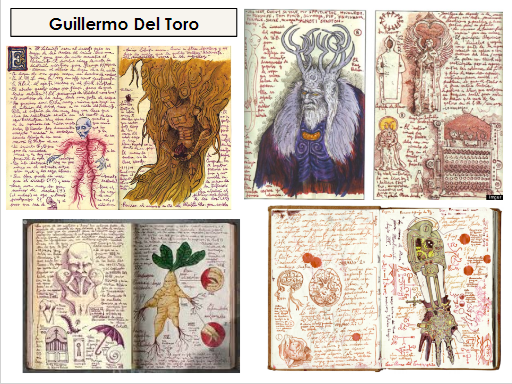 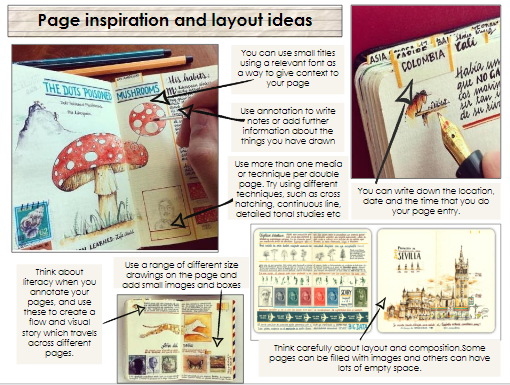 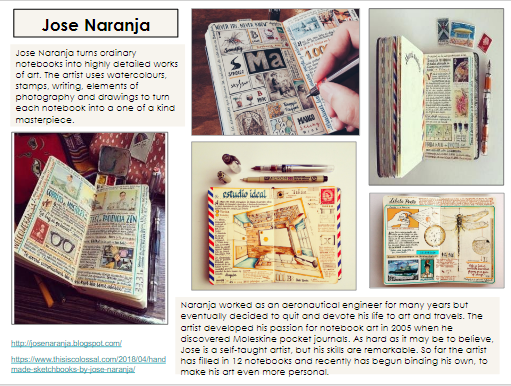 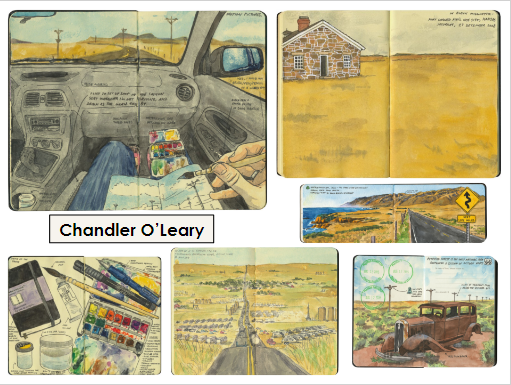 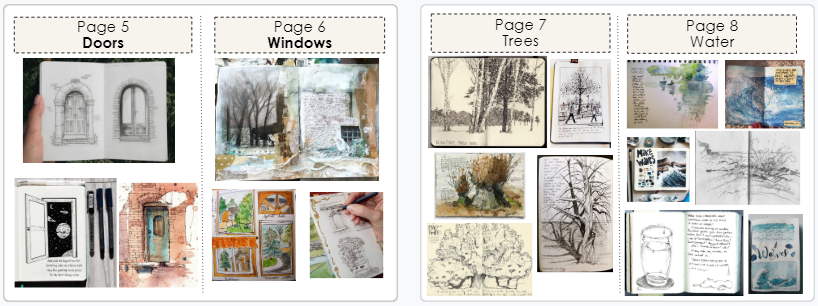 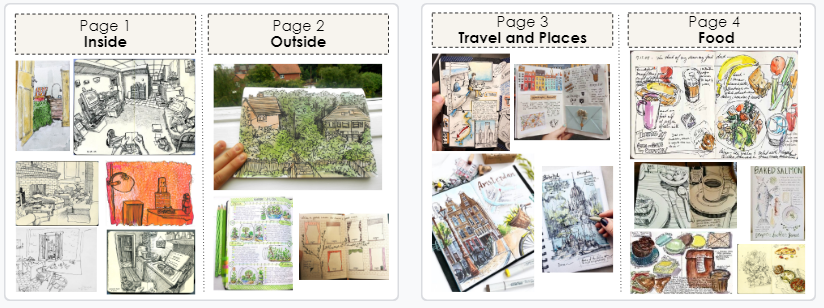 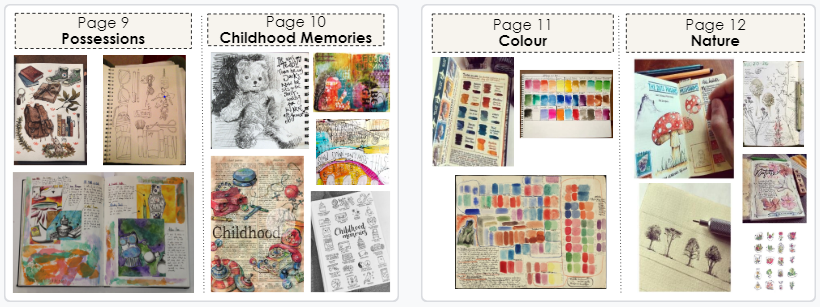 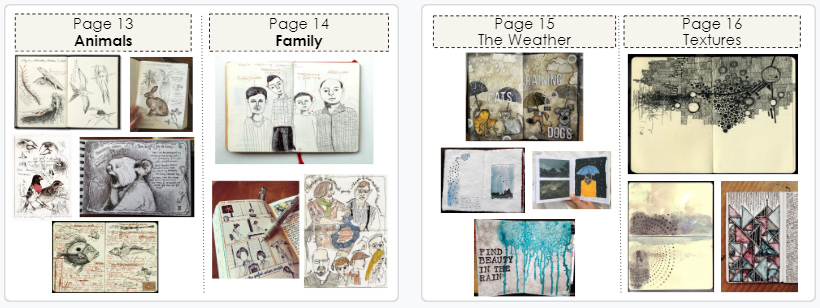 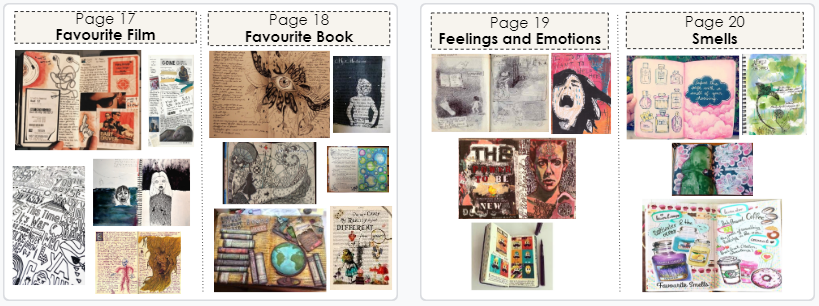 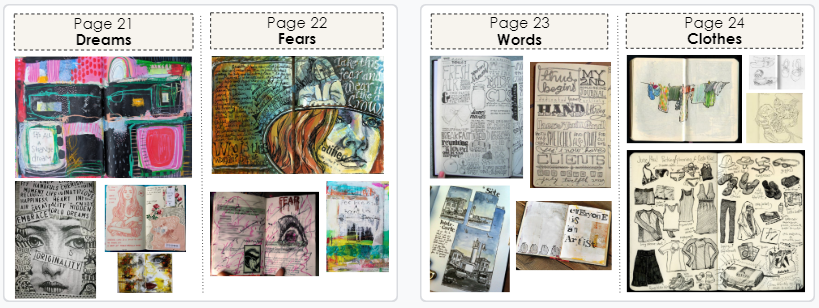 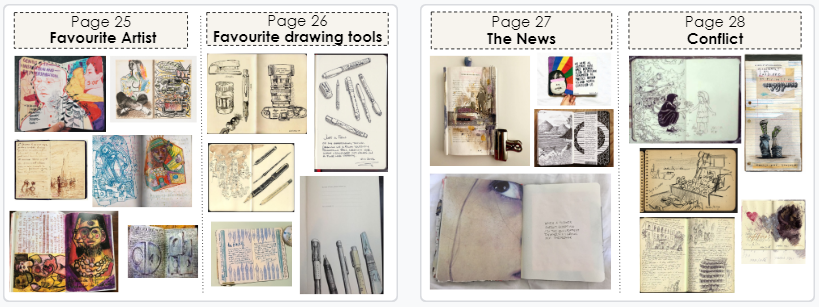 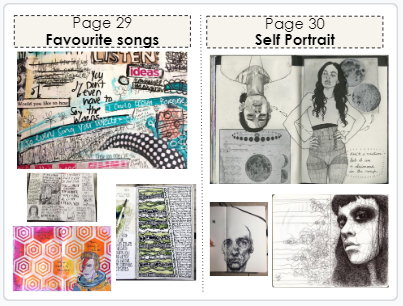 Things to considerFill your sketchbook with as many of the page ideas as you can (listed across the next page). Min. 5 high quality double-pages.Look at a variety of source material, but draw from direct observation as much as possible. Consider views and objects in and outside of your home, people, pets… even something unusual that catches your eye!Don’t forget what you have learned about the formal elements – line, tone, shape, form, light, shadow, composition, texture, pattern, etc.Be explorative, imaginative and most importantly have fun!